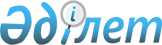 Об установлении публичного сервитута на земельный участокРешение акима Новоишимского сельского округа района имени Габита Мусрепова Северо-Казахстанской области от 14 июля 2023 года № 94
      В соответствии с подпунктом 1-1) статьи 19, подпунктом 2) пункта 4 статьи 69 Земельного кодекса Республики Казахстан, подпунктом 6) пункта 1 статьи 35 Закона Республики Казахстан "О местном государственном управлении и самоуправлении в Республике Казахстан", аким Новоишимского сельского округа района имени Габита Мусрепова Северо-Казахстанской области РЕШИЛ:
      1. Установить публичный сервитут товариществу с ограниченной ответственностью "Буденное-СК" сроком на 49 лет на земельный участок согласно приложения, общей площадью 0,1181 гектар, расположенный в селе Новоишимское Новоишимского сельского округа района имени Габита Мусрепова Северо-Казахстанской области, для строительства и обслуживания сетей водоснабжения к молочно-товарной ферме от скважины № 171.
      2. Контроль за исполнением настоящего решения оставляю за собой.
      3. Настоящее решение вводится в действие по истечении десяти календарных дней после дня его первого официального опубликования. Экспликация земель
					© 2012. РГП на ПХВ «Институт законодательства и правовой информации Республики Казахстан» Министерства юстиции Республики Казахстан
				
      Аким сельского округа

А. Букпин
Приложениек решению акимаНовоишимского сельского округарайона имени Габита МусреповаСеверо-Казахстанской области№ "94" от 14 июля 2023 года
№
п/п
Кадастровый номер
Наименование земле-пользователей
Предоста-вляемая площадь в , га
в том числе по угодиям
в том числе по угодиям
в том числе по угодиям
в том числе по угодиям
в том числе по угодиям
№
п/п
Кадастровый номер
Наименование земле-пользователей
Предоста-вляемая площадь в , га
Пашня
Пастбища улуч-шенные
Пастбища естест-венные
Дороги
Прочие
1
2
3
4
5
6
7
8
9
район имени Габита Мусрепова
район имени Габита Мусрепова
район имени Габита Мусрепова
район имени Габита Мусрепова
район имени Габита Мусрепова
район имени Габита Мусрепова
район имени Габита Мусрепова
район имени Габита Мусрепова
Новоишимский сельский округ
Новоишимский сельский округ
Новоишимский сельский округ
Новоишимский сельский округ
Новоишимский сельский округ
Новоишимский сельский округ
Новоишимский сельский округ
Новоишимский сельский округ
1
15-165-004
Село Новоишимское
0,1181
0,1181
итого земель по Новоишимскому сельскому округу:
итого земель по Новоишимскому сельскому округу:
итого земель по Новоишимскому сельскому округу:
0,1181
0,1181